Hearing Improvement GroupDUTIES The mission of the Hearing Improvement Group is to improve members’ experience in tackling their hearing loss by providing information, resources, and opportunities to exchange experiences, as well as improving the sound environment in the Old Guard meeting room.PROCEDURES A Chairman and Vice-Chairman lead the committee. The committee provides information and advice on hearing improvement to members.  The committee facilitates use of hearing assist devices in Council Chamber meetings.  Before Council Chamber meetings, the Hearing Improvement Group coordinates with the A-V Aids Committee to make sure sound is optimized for hearing-impaired attendees. When hardware or procedural changes in A-V in the meeting room are being considered, the Hearing Improvement Group and A-V Committee will collaborate in the planning.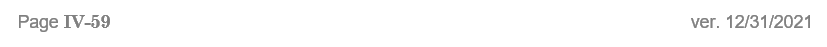 